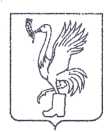 СОВЕТ ДЕПУТАТОВТАЛДОМСКОГО ГОРОДСКОГО ОКРУГА МОСКОВСКОЙ ОБЛАСТИ141900, г. Талдом, пл. К. Маркса, 12                                                          тел. 8-(49620)-6-35-61; т/ф 8-(49620)-3-33-29 Р Е Ш Е Н И Еот __29 апреля____  2021 г.                                                         №  25┌                                                      ┐    О согласии принять в муниципальную собственность Талдомского городского округа Московской областинедвижимое имуществоРуководствуясь положениями Федерального закона от 06.10.2003 года № 131-ФЗ «Об общих принципах организации местного самоуправления в Российской Федерации», Уставом Талдомского городского округа Московской области, в соответствии с Распоряжением мэра Москвы от 24 марта 2020 года № 149-рп, рассмотрев обращение главы Талдомского городского округа Ю.В. Крупенина от 28.04.2021 года № 502, Совет депутатов Талдомского городского округа Московской областиРЕШИЛ:     1.  Согласиться принять из федеральной собственности города Москвы в муниципальную собственность Талдомского городского округа Московской области недвижимое имущество согласно приложению № 1 к настоящему решению.    2.      Контроль над исполнением настоящего решения возложить  на председателя Совета депутатов Талдомского городского округа Московской области М.И. Аникеева.Председатель Совета депутатовТалдомского городского округа                                                                  М.И. АникеевГлава Талдомского городского округа                                                           Ю.В. КрупенинПриложение № 1к решению Совета депутатов Талдомского городского округа Московской области от 29 апреля 2021 года № 25Перечень недвижимого имущества, принадлежащего на праве собственности городу Москве и передаваемого в муниципальную собственность Талдомского городского округа Московской области№ п/пАдрес недвижимого имуществаНаименование недвижимого имуществаКадастровый номерПротяженность, мВид имущественных прав, дата и номер записи регистрации в Едином государственном реестре недвижимостиСубъект права1Московская область, Талдомский район, севернее                   д. Бельское, от существующей автодороги до СНТ «Березовая роща»Подъездная автодорога50:01:0060442:4271809Собственность, запись регистрации от 26 июля 2010 г.      № 50-50-98/014/2010-075город Москва2Московская область, Талдомский район, севернее                    дер. БельскоеСтроительство подъездной автодороги к союзу садоводческих некоммерческих товариществ «Норд» у деревни Сорокино в Талдомском районе Московской области50:01:0000000:110167421Собственность, запись регистрации от 25 мая 2015 г.        № 50-50/001-50/061/001/2015-5130/1город Москва3Московская обл, Талдомский р-н, севернее                    д. БельскоеСтроительство подъездной автомобильной дороги от существующей автодороги до ассоциации садоводческих некоммерческих товариществ «Ветеран» в Талдомском районе Московской области50:01:0000000:114484652Собственность, запись регистрации от 12 февраля 2016 г. № 50-50/001-50/061/001/2016-3104/1город Москва№ п/пАдрес недвижимого имуществаНаименование недвижимого имуществаКадастровый номерПротяженность, мВид имущественных прав, дата и номер записи регистрации в Едином государственном реестре недвижимостиСубъект права4Московская область, р-н Талдомский,             д. ПетриноСтроительство подъездной автомобильной дороги до садоводческого некоммерческого товарищества «Связист России» у деревни Петрино в Талдомском районе Московской области50:01:0000000:110331500Собственность, запись регистрации от 7 мая 2015 г. № 50-50/001-50/061/001/2015-7530/1город Москва5Российская Федерация, Московская область, Талдомский муниципальный район, сельское поселение Темповое, дор. деревня Воргаш-СНТ «Истоки»Строительство подъездной автомобильной дороги деревня Воргаш-подъезд к садоводческому некоммерческому товариществу «Истоки» и другим (участок км 0+00-км      0+870) в Талдомском районе Московской области50:01:0000000:11925870Собственность, запись регистрации от 26 февраля 2018 г. № 50:01:0000000:11925-50/012/2018-1город Москва